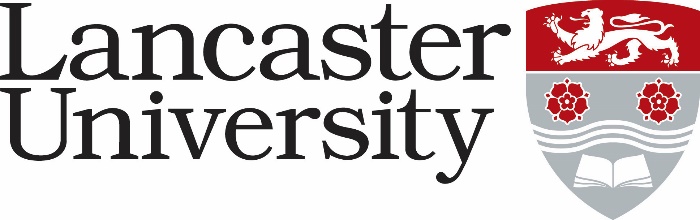 LECTURER IN POLITICS AND POLICY Job Ref: ????*Application Form – assessed against the application form and curriculum vitae. Evidence will be “scored” as part of the shortlisting process.Supporting Statement – assessed against additional information provided by the candidate. Evidence will be “scored” as part of the shortlisting process.Interview – assessed during the interview process by either competency based interview questions, tests, presentation etc.CriteriaGrade 7 Essential/ DesirableGrade 8 Essential/ DesirableApplication Form / Supporting Statement/ Interview *Possess, or be near to completing, a PhD in Politics/Policy Studies or a related discipline.  EssentialEssentialApplication FormDemonstrate a record of excellence in published research in Politics and/or Policy Studies appropriate to career stage.EssentialEssentialApplication Form/Supporting Statement/InterviewDemonstrate a plan of personal research activity that will produce internationally excellent outputs in the area of Politics and Policy Studies and in line with REF criteria.EssentialEssentialApplication Form/ Supporting Statement/ InterviewDemonstrate experience of successful teaching and module development of undergraduate and/or postgraduate courses in Politics and/or Policy Studies.EssentialEssentialApplication Form/ Supporting Statement/ InterviewDemonstrate an ability to work co-operatively and flexibly with colleagues, including undertaking appropriate duties and/or leadership roles. EssentialEssentialApplicaation form/ Supporting Statement/ InterviewDemonstrate the ability to contribute to the research culture in the department of PPR.EssentialEssentialApplication Form/ Supporting Statement/ InterviewDemonstrate success in attracting external research funding.  Please give details, including value, of any successful awards.DesirableEssentialApplication Form/ Supporting statement/InterviewDemonstrate an ability to support and motivate students.DesirableEssentialSupporting Statement/ InterviewDemonstrate an expertise in Politics and Policy in a digital world and/or the ethical and values foundations of policy-making.DesirableDesirableApplication Form/Supporting Statement/Interview